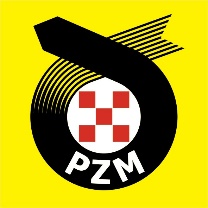 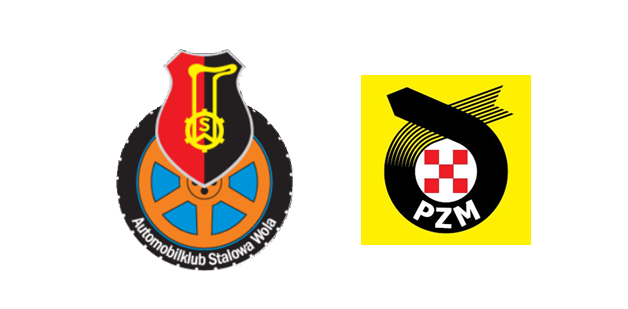 SUPER SPRINT+ „FLISAK"1. runda Mistrzostw Okręgu Rzeszowskiego PZMw Super Sprincie+ 2021Stalowa Wola, 13 czerwca 2021REGULAMIN UZUPEŁNIAJĄCYORGANIZATOR:Automobilklub Stalowa Wola ul. Oﬁar Katynia 28a37-450 Stalowa Wolatel. 15 842-29-81SPIS TREŚCI:1.	USTALENIA OGÓLNE	32.	ORGANIZACJA	43.	ZGŁOSZENIA	44.	UBEZPIECZENIE	75.	NUMERY IDENTYFIKACYJNE	7 6.         REKLAMA   77.	ODBIÓR ADMINISTRACYJNY	78.	ZAPOZNANIE Z TRASĄ	89.	BADANIE KONTROLNE	810.	OPONY	     811.	ODPRAWA UCZESTNIKÓW	912.	PRZEBIEG IMPREZY	913.	PROCEDURA STARTU	914.	POMIAR CZASU	1015.	META IMPREZY	1016.	BEZPIECZEŃSTWO	1017.	IDENTYFIKACJA OSÓB OFICJALNYCH	1018.	NAGRODY	1019.	PROTESTY	1020.	KARY	1121.	POSTANOWIENIA KOŃCOWE	11Załącznik nr 1 – Wykaz kar regulaminowych	12Załącznik nr 2 – Rozmieszczenie numerów identyfikacyjnych i reklamy	13Super Sprint+„Flisak” zostanie przeprowadzony zgodnie z postanowieniami: Międzynarodowego Kodeksu Sportowego FIA (MKS FIA) wraz z załącznikami,Regulaminu Sportowego Rajdów Regionalnych FIA (Regulamin Sportowy) wraz z załącznikami,Regulaminu Amatorskich Imprez Samochodowych (Regulamin AIS) wraz z załącznikami,Regulaminu Mistrzostw Okręgu Rzeszowskiego PZM w Super Sprincie+ (Regulamin MOR Super Sprint+),Regulaminu Ochrony Środowiska w Sportach Motorowych, Ustawy „Prawo o ruchu drogowym”,niniejszego regulaminu uzupełniającego.Modyfikacje, zmiany i/lub uzupełnienia do niniejszego regulaminu uzupełniającego będą publikowane wyłącznie w numerowanych i datowanych komunikatach ogłaszanych przez organizatora lub ZSS.Otwarcie listy zgłoszeń				31.05.2021 Zamknięcie listy zgłoszeń – I termin		11.06.2021 godz. 24:00 Opublikowanie prowizorycznej listy zgłoszeń	12.06.2021 (automobilklubstalowawola.eu)Odbiór Administracyjny				13.06.2021, godz. 8:00-9.30Badanie Kontrolne BK 1				13.06.2021, godz. 8:00-9:30Zamknięcie listy zgłoszeń – II termin		13.06.2021, godz. 9:30Zapoznanie z trasą					13.06.2021, godz. 8:30-10:00Pierwsze posiedzenie ZSS				13.06.2021, godz. 10:10Opublikowanie listy startowej			13.06.2021, godz. 10:20Odprawa uczestników i szkolenie z procedurbezpieczeństwa w rajdach				13.06.2021, godz. 10:30Start							13.06.2021, godz. 11:00Meta							13.06.2021, godz. 15:02Opublikowanie klasyfikacji prowizorycznej		13.06.2021, godz. 16:30Rozdanie nagród					13.06.2021, godz. 17:00USTALENIA OGÓLNE1.1 Miejsce i termin imprezyImpreza odbędzie się w dniu 13.06.2021 w miejscowości Dąbrówka, w gminie Nisko.1.2 Nazwa i ranga imprezySuper Sprint+ „Filsak” rozgrywany jest jako: 1. runda Mistrzostw Okręgu Rzeszowskiego PZM w Super Sprincie+ 2021.1.3. Numer wizy ZO PZMNumer wizy: 6/SS+/OKSS/210514 - wydana przez OKSS PZM w Rzeszowie w dniu 14.05.2021.1.4 Lokalizacja biura imprezyBiuro imprezy, do dnia 11.06.2021, znajdować się będzie w siedzibie Automobilklubu Stalowa Wola – Stalowa Wola, ul. Oﬁar Katynia 28a 37-450 Stalowa Wola, w godz. 8:00-16:00.W dniu imprezy: Świetlica Wiejska OSP Dąbrówka – Dąbrówka 1 37-410 Ulanów, w godz. 7:00-17:00.tel. +48 15 842 29 91E-mail: biuroasw@interia.plStrona www: automobilklubstalowawola.eu1.5 Lokalizacja startu/mety Start – Dądrówka, 	godz. 11:00Meta – Dąbrówka, 	godz. 15:021.6 CharakterystykaImpreza zostanie przeprowadzona w ciągu 1 dnia i będzie się składać z 4 przejazdów próby sprawnościowej (PS), z pomiarem czasu. Do łącznego wyniku osiągniętego w imprezie wliczone zostaną wyniki uzyskane na wszystkich przejazdach próby sprawnościowej.Przed próbą sprawnościową, która będzie zakończona metą lotną nie będzie PKC.Nawierzchnia trasy: asfalt Długość próby sprawnościowej: 4,2 km 1.7 Ukończenie/sklasyfikowanie w Super Sprint+ „Flisak” nie uprawnia do ubiegania się o licencję sportu samochodowego stopnia RN.ORGANIZACJA2.1 Nazwa organizatoraAutomobilklub Stalowa Wola2.2 Adresul. Oﬁar Katynia 28a37-450 Stalowa Wolatel. +48 15 842 29 81E-mail: biuroasw@interia.plStrona www: automobilklubstalowawola.eu2.3 Władze Imprezy2.3.1 Zespół Sędziów SportowychPrzewodniczący ZSS					Jarosław ZatońskiSędzia ZSS						Iwona DubelSędzia ZSS						Tadeusz Dubel2.3.2 Osoby oficjalneDyrektor imprezy					Tokarski DariuszWicedyrektor ds. sportowych			Henryk DrzymałaWicedyrektor ds. bezpieczeństwa			Mariusz MoskalWicedyrektor ds. organizacyjnych			Tadeusz KorniakKierownik biura imprezy				Marek DulKierownik komisji obliczeń				Tomasz KocKierownik badania kontrolnego			Tomasz StecKierownik parku serwisowego			Tomasz StecKierownik pomiaru czasu				Stanisław MuryjasKierownik próby sprawnościowej			Paweł RyśOdpowiedzialny za kontakty z zawodnikami	Piotr JabłońskiKomisarz sanitarny					Władysław KomsaZGŁOSZENIA3.1 Załoga3.1.1 Załogę stanowią wyłącznie dwie osoby, określani jako kierowca i pilot (nie dopuszcza się startu w imprezie bez pilota). Obaj członkowie załogi muszą być pełnoletni (ukończone 18 lat). Kierowca musi posiadać prawo jazdy kategorii B.3.1.2 Kierowca nie może posiadać żadnej licencji kierowcy sportu samochodowego z wyjątkiem licencji kartingowej. Dopuszcza się udział, w charakterze kierującego samochodem, zawodników licencjonowanych, ale będą oni klasyfikowani wyłącznie w odrębnej klasie GOŚĆ.3.1.3 Każdy uczestnik zgłoszony do imprezy może być członkiem wyłącznie jednej załogi.3.1.4 Jedynie zgłoszony kierowca może prowadzić samochód podczas imprezy. W przypadku stwierdzenia prowadzenia samochodu przez inną osobę niż zgłoszony kierowca, załoga zostanie zdyskwalifikowana.3.2 Obowiązki załogiDo obowiązków załogi należy:odebrania dokumentów w czasie podanym w niniejszym regulaminie,zgłoszenia się na BK 1,obecności na odprawie uczestników,przejechanie trasy imprezy, w podanej przez organizatora kolejności, zgodnie z książką drogową (jeśli występuje) i/lub schematem próby,odbycie wszystkich przejazdów próby sprawnościowej w zapiętych pasach bezpieczeństwa i kaskach ochronnych, z włączonymi światłami mijania, z zamkniętymi szybami i szyberdachem.Nieprzestrzeganie powyższych przepisów pociągnie za sobą karę do dyskwalifikacji włącznie.3.3 Procedura zgłoszeń3.3.1 Obowiązek prawidłowego wypełnienia zgłoszenia spoczywa na załodze. Zgłoszenie obejmuje również klasyfikację klubową (każdy kierowca i pilot będący członkiem klubu zrzeszonego w PZM ma obowiązek wskazania w zgłoszeniu przynależności klubowej).3.3.2 Uczestnik zamierzający wziąć udział w imprezie musi wypełnić formularz zgłoszenia, dostępny na stronie internetowej automobilklubstalowawola.eu oraz:do dnia 11.06.2021, do godz. 24:00 (I termin) – przesłać go na adres e-mail: biuroasw@interia.pl, wraz z potwierdzeniem wpłaty wpisowego, lub w dniu 13.06.2021, do godz. 9:30 (II termin) złożyć go w Biurze imprezy, podczas odbioru administracyjnego, wraz z opłatą wpisowego.3.3.3 Podczas odbioru administracyjnego uczestnik ma obowiązek dostarczyć oryginał zgłoszenia z podpisami kierowcy i pilota oraz musi być przygotowany na okazanie oryginałów wszystkich wymaganych dokumentów, wymienionych w art. 7.2 niniejszego regulaminu.3.3.4 Zgłoszenie zostanie przyjęte tylko w przypadku, gdy towarzyszyć mu będzie pokwitowanie wpłaty pełnej kwoty wpisowego.3.3.5 Przez fakt podpisania zgłoszenia załoga przyjmuje do wiadomości, że startuje w imprezie na własną odpowiedzialność i zrzeka się wszelkich praw do dochodzenia odszkodowań za straty wynikłe podczas imprezy. Zrzeczenie to dotyczy PZM, organizatora, osób oficjalnych występujących w imprezie i innych uczestników.3.3.6 Przystąpienie do zgłoszeń do imprezy jest jednoznaczne z wyrażeniem przez kierowcę i pilota zgody na przetwarzanie ich danych osobowych związanych z organizacją imprezy i Mistrzostw Okręgu Rzeszowskiego PZM w Super Sprincie+ oraz publikowaniem zdjęć i wyników na stronach internetowych PZM i organizatora imprezy. Kierowca i pilot mają prawo dostępu do swoich danych osobowych, ich poprawiania oraz żądania zaprzestania przetwarzania swoich danych. Żądanie zaprzestania przetwarzania swoich danych osobowych jest jednoznaczne z rezygnacją z udziału w imprezie.3.4 Liczba załóg i klasy3.4.1 Pojemność trasy: 50 załóg3.4.2 W przypadku zgłoszenia więcej niż 50 załóg o przyjęciu zgłoszenia decydować będzie kolejność ich wpływu do Biura imprezy.3.5 Pojazdy dopuszczone3.5.1 Do udziału w imprezie dopuszcza się samochody osobowe w rozumieniu Ustawy „Prawo o ruchu drogowym” lub ciężarowo-osobowe na bazie podwozia samochodu osobowego, ze sztywnym zamkniętym dachem, posiadające ważne dokumenty uprawniające do poruszania się po drogach publicznych RP i spełniające wymogi określone w załączniku nr 3 i 3a do Regulaminu AIS.3.5.2 Nie dopuszcza się udziału w imprezie więcej niż jednej załogi tym samym samochodem.3.6 KlasyPodział na klasy:3.6.1 Samochody posiadające niżej wymienione silniki zostaną dopuszczone do startu w klasie pojemnościowej wynikającej z pomnożenia nominalnej pojemności silnika (zgodnie z Zał. J MKS):silnik Wankla x współczynnik 1,8;silnik doładowany z zapłonem ZI x współczynnik 1,7;silnik doładowany z zapłonem ZS x współczynnik 1,5 (diesel).3.6.2 Ostateczny podział na klasy określa lista startowa imprezy, zatwierdzona przez ZSS.3.7 Wpisowe, wpłaty, zwroty3.7.1 Wysokość wpisowego wynosi:3.7.2 Wpłaty wpisowego przyjmowane będą przelewem na konto Automobilklubu Stalowa Wola (I termin) lub gotówką w Biurze imprezy, podczas odbioru administracyjnego (II termin).Dane do przelewu:Automobilklub Stalowa Wola ul. Oﬁar Katynia 28a37-450 Stalowa WolaBank PEKAO S.ANr konta: 57 1240 2799 1111 0010 9395 5644Tytuł przelewu: Wpisowe Super Sprint+ „Flisak” - [Imię i Nazwisko kierowcy]3.7.3 Wpisowe nie zawiera składki ubezpieczeniowej pokrywającej OC uczestnika wobec osób trzecich.3.7.4 Zwrot wpisowegoZwrot wpisowego może nastąpić w przypadku odwołania imprezy lub nieprzyjęcia zgłoszenia.UBEZPIECZENIE4.1 Każdy kierowca i pilot bierze udział w imprezie na własną odpowiedzialność. Zalecane jest posiadanie ubezpieczenia NNW dla kierowcy i pilota.4.2 Samochód uczestniczący w imprezie musi posiadać obowiązkowe ubezpieczenie OC, z którego pokryte zostaną ewentualne szkody wyrządzone przez kierowcę.4.3 Organizator nie przyjmuje na siebie odpowiedzialności za szkody i straty w stosunku do załóg i ich sprzętu, jak również spowodowanych przez nie w sposób pośredni lub bezpośredni szkód w stosunku do osób trzecich i ich mienia.NUMERY IDENTYFIKACYJNE5.1 Tablice rajdoweTablica „rajdowa” (jeśli będzie dostarczona przez organizatora) musi zostać umocowana na masce przedniej samochodu, zgodnie z załącznikiem nr 2 do niniejszego regulaminu. Na samochodzie może znajdować się tylko tablica aktualnej imprezy.5.2 Numery startoweNumery startowe dostarczone przez organizatora, załoga we własnym zakresie musi umieścić na przednich drzwiach, skierowane cyframi w kierunku przodu samochodu, zgodnie z załącznikiem nr 2 do niniejszego regulaminu. Brak obu numerów podczas trwania imprezy spowoduje karę nałożoną przez ZSS. Numery startowe z innych imprez należy usunąć.REKLAMA6.1 Organizator przewiduje umieszczenie na samochodach uczestników reklamy dodatkowej. Treść reklamy dodatkowej zostanie opublikowana przed rozpoczęciem odbioru administracyjnego. Plakietki reklamowe dostarczone uczestnikom w ramach reklamy dodatkowej organizatora muszą zostać umieszczone w miejscach wskazanych w załączniku nr 2 do niniejszego regulaminu 6.2 Kontrola umieszczenia reklamy dodatkowej organizatora przeprowadzona będzie na BK 1. Brak lub umieszczenie w/w reklamy niezgodnie z załącznikiem nr 2 do niniejszego regulaminu traktowane będzie jak zgłoszenie bez reklamy dodatkowej organizatora, co zgodnie z art. 3.7.1. niniejszego regulaminu odpowiada zwiększonej wysokości wpisowego. 6.3 Organizator zastrzega sobie prawo wyłączności na umieszczanie wszelkich reklam w biurze imprezy, na starcie i mecie imprezy, na terenie badania kontrolnego, w parku serwisowym oraz na całej trasie imprezy. Wszelka działalność w zakresie reklamy musi być uzgodniona z organizatorem.ODBIÓR ADMINISTRACYJNY7.1 Miejsce i czas13.06.2021 – niedziela, godz. 8:00-9:30Biuro imprezy: Świetlica Wiejska OSP Dąbrówka – Dąbrówka 1 37-410.7.2 Dokumenty do okazania:prawo jazdy kierowcy kategorii B,ubezpieczenie OC pojazdu,dowód rejestracyjny pojazdu z ważnymi badaniami technicznymi,dokument identyfikacyjny pilota,pisemna zgoda właściciela/współwłaścicieli pojazdu (w przypadku korzystania z samochodu nie będącego własnością kierowcy),dowód opłacenia składek za bieżący rok z tytułu przynależności klubowej (dotyczy kierowcy i/lub pilota zrzeszonego w Automobilklubie lub Klubie).ZAPOZNANIE Z TRASĄ8.1 Zapoznanie z trasą imprezy odbywać się będzie w dniu 13.06.2021 – niedziela, w godz 8:30-10:00.8.2 Uczestnik może zapoznać się z trasą po odbytym BK-1. Wszelkie odnotowane wykroczenia będą zasygnalizowane do Zespołu Sędziów Sportowych8.3 Załogi zgłoszone do imprezy mają prawo do 2 przejazdów trasy próby sprawnościowej. Podczas przejazdu próby sprawnościowej, tylko załoga może przebywać w samochodzie. Załogi nie mogą poruszać się po próbie sprawnościowej w kierunku przeciwnym do wyznaczonego („pod prąd”), poza fragmentami, w których organizator dopuszcza taką możliwość, przy zachowaniu szczególnej ostrożności.Organizator będzie kontrolował przebieg zapoznania z trasą w zakresie zgodności zarówno z przepisami ruchu drogowego, jak i innymi przepisami, w szczególności niniejszym regulaminem uzupełniającym. Na żądanie oznakowanych przedstawicieli organizatora i Policji uczestnicy muszą okazywać odpowiednie dokumenty oraz stosować się do poleceń i instrukcji przez nich wydawanych. 8.4 W czasie zapoznania z trasą imprezy załogi musza ściśle przestrzegać przepisów ruchu drogowego obowiązujących w Polsce, w tym m.in. używać pasów bezpieczeństwa.Maksymalna, dopuszczalna prędkość podczas zapoznania z trasą imprezy wynosi na próbach sprawnościowych 50 km/h pod warunkiem, że znaki drogowe nie nakazują niższego limitu prędkości.8.6 Każda załoga, która wykonuje zapoznanie z trasą próby sprawnościowej z naruszeniem ustaleń zawartych w art. 8 niniejszego regulaminu, zostanie ukarana, niezależnie od kar administracyjnych, w następujący sposób: pierwsze wykroczenie 	– kara finansowa 100 PLN,drugie wykroczenie 		– kara finansowa 200 PLN, trzecie wykroczenie 		– niedopuszczenie do zawodówBADANIE KONTROLNE9.1 Miejsce i czas13.06.2021 – niedziela, godz. 8:00-9:30Świetlica Wiejska OSP Dąbrówka – Dąbrówka 1 37-410 Ulanów.Spóźnienie na BK 1 powyżej 30 minut od wyznaczonego czasu może spowodować niedopuszczenie załogi do startu w imprezie.9.2 Wymagania dodatkowe zgodnie z załącznikiem nr 3 i 3a do Regulaminu AIS.OPONY10.1 Dopuszcza się używanie wyłącznie opon handlowych posiadających znak homologacji E (nie dotyczy zawodników startujących w klasie GOŚĆ wyłącznie samochodami dopuszczonymi do RSMP, HRSMP i RO, którzy mogą stosować dowolne opony).10.2 Samochód startujący w imprezie musi być wyposażony w identyczne koła (obręcz i opona) na danej osi oraz maksymalnie dwa koła zapasowe.10.3 Ilość kół w każdym momencie imprezy musi zgadzać się z ilością kół na badaniu kontrolnym przed imprezą. Samochód uczestnika przez cały czas trwania imprezy musi być wyposażony w ukompletowanie takie jak na BK 1.10.4 Używane w imprezie obręcze kół musza być pozbawione wszelkich oznakowań z poprzednich imprez. Nie zastosowanie się do powyższego spowoduje nałożenie kary przez ZSS.10.5 Za każde wykryte naruszenie przepisów dotyczących opon zostanie nałożona na załogę kara wyznaczona przez ZSS.ODPRAWA UCZESTNIKÓW11.1 Miejsce i czas13.06.2021 – niedziela, godz. 10:30Świetlica Wiejska OSP Dąbrówka – Dąbrówka 1 37-410 Ulanów.11.2 Obecność obu członków każdej załogi na odprawie uczestników jest obowiązkowa. Załoga, której członek/członkowie, nie będą obecni na odprawie uczestników może zostać niedopuszczona do startu, a wpisowe nie zostanie jej zwrócone.11.3 W trakcie odprawy z uczestnikami przeprowadzone zostanie szkolenie z procedur bezpieczeństwa w rajdach samochodowych.PRZEBIEG IMPREZY12.1 Czas i miejsce opublikowania listy startowej13.06.2021 – niedziela, godz. 10.20Biuro imprezy: Świetlica Wiejska OSP Dąbrówka – Dąbrówka 1 37-410 Ulanów.12.2 Oficjalny start13.06.2021 – niedziela , godz. 11:00 (według listy startowej)Dąbrówka12.3 Kierownik próby sprawnościowej jest jedynym przedstawicielem organizatora przed uczestnikiem uprawnionym do podejmowania niezbędnych decyzji.PROCEDURA STARTU13.1 Postępowanie w strefie startu do próby sprawnościowej13.1.1 Na starcie do próby sprawnościowej należy zachować prawidłową kolejność pomiędzy załogami, wynikającą z listy startowej, i stosować się do poleceń sędziów.13.1.2 Jeżeli sędzia startu lub sędzia techniczny znajdujący się na miejscu uzna załogę za nieprzygotowaną do startu, po poinformowaniu o tym załogi opóźni czas startu do próby sprawnościowej, a na załogę zostanie nałożona kara. W sytuacji, gdy sędzia stwierdzi natychmiastową poprawę i uzna właściwe przygotowanie załogi, pozwoli załodze na start, jeśli czas pozostały do startu umożliwia zachowanie prawidłowej procedury startu.13.2 System startu do próby sprawnościowejNa starcie próby znajdować się będzie sygnalizator wyposażony w światła czerwone i zielone. Bezpośrednio przed startem zapala się kolejno 30, 15, 10. Następnie na 5 sekund przed startem zapala się (co 1 sek.) 5 czerwonych lamp, które gasną i wyświetla się światło zielone będące sygnałem do startu i oznacza rozpoczęcie pomiaru czasu. Sygnalizator będzie usytuowany tak, by był dobrze widoczny dla załogi w samochodzie stojącym na linii startu. Czas świecenia się zielonego światła wynosi 20 sekund. W tym czasie załoga powinna wystartować. Wjazd na trasę próby w momencie palenia się czerwonego światła oznaczać będzie nieprzepisowy start i spowoduje nałożenie kary zgodnie z załącznikiem nr 1 do niniejszego regulaminu.POMIAR CZASUPomiar czasu na mecie próby sprawnościowej będzie wykonywany z dokładnością do 0,01 sekundy.META IMPREZYPo mecie imprezy nie przewiduje się parku zamkniętego. BEZPIECZEŃSTWO16.1 Uczestników imprezy obowiązują wymagania dotyczące wyposażenia bezpieczeństwa osobistego oraz pojazdów, opisane w załączniku nr 3 i 3a do Regulaminu AIS.16.2 W trakcie przejazdu próby sprawnościowej załogi muszą mieć zapięte pasy bezpieczeństwa i kaski ochronne, włączone światła mijania oraz zamknięte wszystkie szyby i szyberdach.16.3 W razie uczestniczenia w wypadku drogowym z ofiarami w ludziach, uczestnik imprezy kierujący pojazdem obowiązany jest niezwłocznie zatrzymać pojazd, udzielić pomocy poszkodowanym, powiadomić Policję i organizatora imprezy o zdarzeniu oraz pozostać na miejscu wypadku do czasu przybycia funkcjonariuszy Policji.IDENTYFIKACJA OSÓB OFICJALNYCHKierownik próby sprawnościowej			– kamizelka koloru żółtegoKierownik zabezpieczenia PS			– kamizelka koloru żółtegoSędzia sportowy 					– kamizelka koloru żółtegoSędzia zabezpieczenia				– kamizelka koloru żółtegoOdpowiedzialny za kontakty z uczestnikami	– kamizelka koloru żółtegoNAGRODY18.1 Rozdanie nagródCeremonia wręczenia nagród odbędzie się w Świetlicy Wiejskiej OSP Dąbrówka – Dąbrówka 1 37-410, 13.06.2021 – niedziela , o godz. 17:00.18.2 Udział w ceremonii rozdania nagród jest zalecany dla wszystkich załóg uczestniczących w imprezie. Udział w ceremonii rozdania nagród dla wszystkich nagrodzonych załóg jest obowiązkowy. Nagrody nieodebrane w czasie ceremonii rozdania nagród przechodzą na własność organizatora.18.3 Nagrody w imprezieza 1, 2 i 3 miejsce w klasyfikacji generalnej			– po 2 pucharyza 1 miejsce w klasie liczącej mniej niż 4 załogi			– po 2 pucharyza 1 i 2 miejsce w klasie liczącej 4-5 załóg			– po 2 pucharyza 1, 2 i 3 miejsce w klasie liczącej więcej niż 5 załóg		– po 2 pucharyPROTESTY19.1 Każdy protest musi być złożony na piśmie do ZSS za pośrednictwem Dyrektora imprezy. W przypadku jego nieobecności protest może być złożony bezpośrednio do Przewodniczącego ZSS.19.2 Protesty i zażalenia w sprawie wykroczeń regulaminowych i błędów rachunkowych dotyczących klasyfikacji prowizorycznej mogą być składane w terminie do 30 minut od chwili opublikowania klasyfikacji prowizorycznej. Protesty dotyczące klasyfikacji końcowej oraz protesty zbiorowe nie będą przyjmowane.19.3 Do protestu musi być dołączona kaucja, która wynosi 100% wpłaconego wpisowego. Kaucja podlega zwrotowi w przypadku uznania protestu. Protest będzie rozpatrzony przez ZSS.19.4 Wszelkie odwołania od decyzji ZSS muszą być składane przez uczestnika do OKSS PZM w Rzeszowie.19.5 Wysokość kaucji towarzyszącej zapowiedzi odwołania od decyzji ZSS do OKSS wynosi 500 PLN.KARY20.1 Kary zgodnie z załącznikiem nr 1 do niniejszego regulaminu.POSTANOWIENIA KOŃCOWE21.1 Organizator zastrzega sobie prawo do właściwej interpretacji niniejszego regulaminu, wydawania instrukcji dodatkowych oraz komunikatów, stanowiących integralną część regulaminu uzupełniającego, jak również do całkowitego odwołania imprezy.04.05.2021, Stalowa Wola				Dyrektor imprezy		Dariusz TokarskiZatwierdzono przez:1. Przedstawiciela Automobilklubu – Organizatora imprezyHenryk Drzymała – Dyrektor Automobilklubu Stalowa Wola – Lic. Kl. I Nr 425/122. Okręgową Komisję Sportu SamochodowegoPolskiego Związku Motorowego w Rzeszowie Andrzej Makaran – Przewodniczący OKSSZałącznik nr 1 – Wykaz kar regulaminowychNieobecność na BK lub spóźnienie powyżej 30 minut			Niedopuszczenie do startuSamochód nie spełniający wymogów regulaminu				Niedopuszczenie do startuNieobecność na odprawie uczestników					Niedopuszczenie do startuOdbycie próby w niezapiętych pasach i/lub kaskach ochronnych 		DyskwalifikacjaNiesportowe zachowanie							DyskwalifikacjaZa spóźnienie na start PS i wystartowanie w nieprawidłowej kolejności
z winy załogi – za każde przesunięcie pozycji względem listy startowej	10 sekundZa rozbicie szykany 							10 sekundZa nieprzepisowy start (falstart)						5 sekundZa spóźnienie na start PS powyżej 15 minut				DyskwalifikacjaZa sumę spóźnień powyżej 30 minut					DyskwalifikacjaProwadzenie samochodu przez inną osobę niż zgłoszony kierowca		DyskwalifikacjaZa pierwsze przekroczenie przepisów drogowych				200 PLNZa drugie przekroczenie przepisów drogowych				5 min.Za trzecie przekroczenie przepisów drogowych				DyskwalifikacjaZa nieukończenie próby sprawnościowej					DyskwalifikacjaZałącznik nr 2 – Rozmieszczenie numerów identyfikacyjnych i reklamy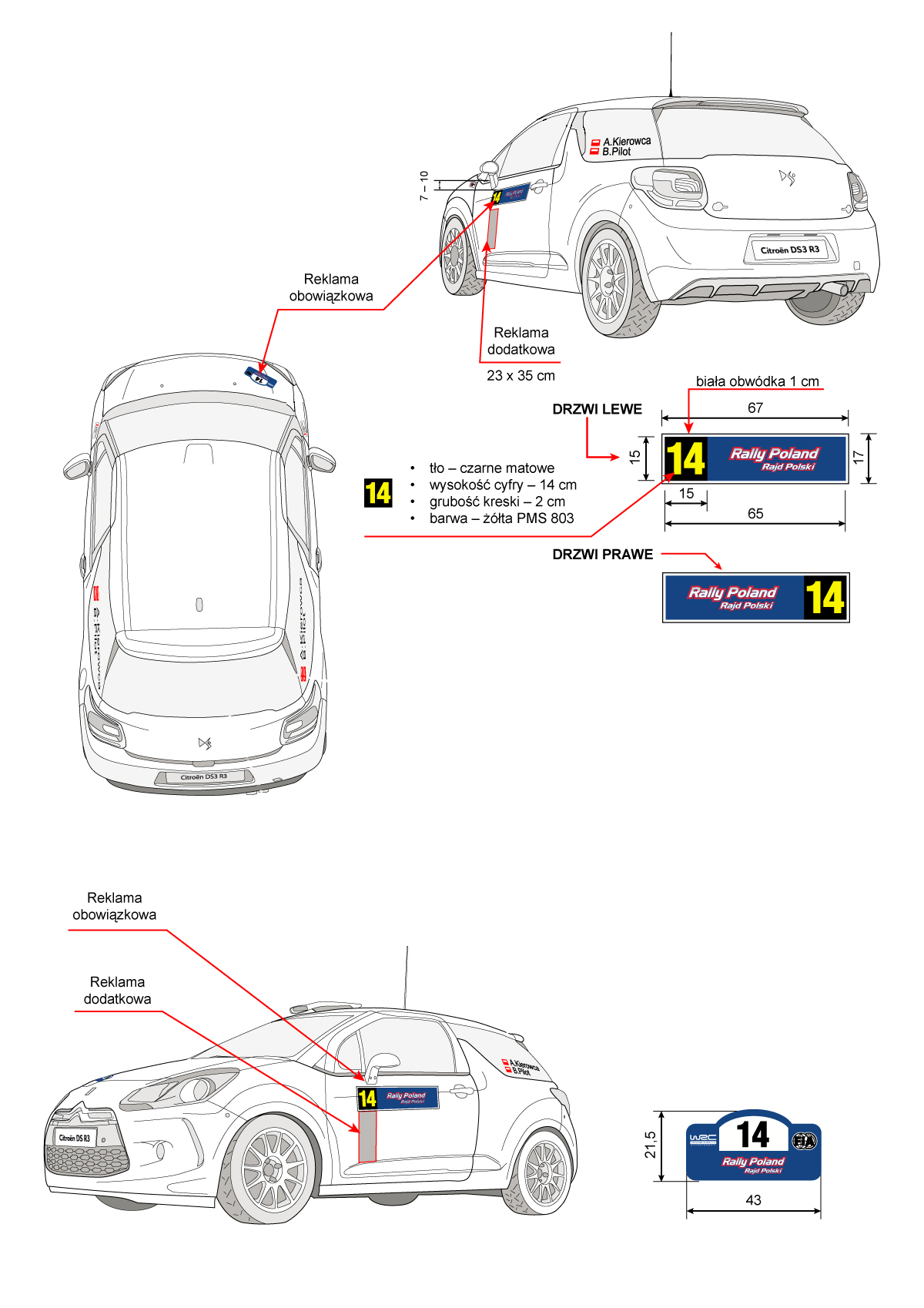 Klasa 1samochody o pojemności silnika powyżej 2000 cm3 oraz samochody z napędem 4WD (niezależnie od pojemności silnika)Klasa 2samochody o pojemności silnika powyżej 1600 i do 2000 cm3Klasa 3samochody o pojemności silnika powyżej 1400 i do 1600 cm3Klasa 4samochody o pojemności silnika do 1400 cm3GOŚĆdla zawodników licencjonowanychI terminII terminDla członków zrzeszonych w PZM 300 PLN350 PLNDla uczestników niezrzeszonych400 PLN450 PLNW przypadku odmowy przyjęcia reklamy dodatkowej organizatora450 PLN500 PLN